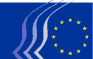 Det Europæiske Økonomiske og Sociale UdvalgBruxelles, den 30. marts 2015Indholdsfortegnelse:1.	MILJØ / FØDEVARER	32.	ENERGI / TRANSPORT	43.	SOCIALE ANLIGGENDER / BESKÆFTIGELSE	64.	ØKONOMISK STYRING / FINANSIELLE INSTRUMENTER	75.	EKSTERNE FORBINDELSER	9I plenarforsamlingen den 18.-19. marts deltog Frans Timmermans, Kommissionens første næstformand, og Jyrki Katainen, Kommissionens næstformand med ansvar for vækst, beskæftigelse, investeringer og konkurrenceevne.Følgende udtalelser blev vedtaget på plenarforsamlingen:MILJØ / FØDEVARERDen nuværende ordning, der garanterer fødevaresikkerhed og fødevareforsyningssikkerhed i EU, og muligheder for forbedring af ordningen (initiativudtalelse)Ordfører: 	Igor Šarmír (Arbejdsgivergruppen – SK)Ref.: 	EESC-2014-02479-AS-TRAHovedpunkter:I denne udtalelse behandles to emner, der er lidt forskellige, men dog har som fælles mål at sikre EU's borgere forsyning med sikre fødevarer.EU har etableret en solid ordning for forebyggelse af risici i forbindelse med nye kemiske og andre produkters indtog i fødevarekæden. På det institutionelle plan er Kommissionen (DG SANTÉ) ansvarlig for risikostyring, mens EFSA, det kompetente EU-agentur på det tekniske plan, har ansvaret for risikovurdering. Indførelsen af det nye system har allerede givet visse beroligende resultater for forbrugerne: f.eks. faldt antallet af tilladte pesticider i EU drastisk mellem 2000 og 2008 (fra 1.000 til 250) som følge af grundige vurderinger. På den anden side bekymrer denne udvikling landmændene, der begynder at mærke manglen på aktive stoffer til bekæmpelse af skadegørere. Paradokset er, at mange af disse aktive stoffer, der er forbudte i EU, er tilladte i tredjelande, som eksporterer deres produktion til det europæiske marked.EØSU mener, at EFSA i den tid, det har eksisteret, har vist sin kompetence. Der er ingen tvivl om, at agenturet spiller en meget vigtig rolle i forebyggelsen af sundhedsrisici i Europa. Takket være agenturet har EU et af de mest effektive systemer til beskyttelse af folkesundheden i verden.EFSA's vurdering baserer sig på en videnskabelig undersøgelse, der skal vise, om et givet produkt er uskadeligt. Ifølge gældende lovgivning skal denne referenceundersøgelse fremlægges af ansøgeren, dvs. den virksomhed, som ønsker at markedsføre produktet. Dette er ikke særlig betryggende, for resultaterne af de videnskabelige undersøgelser kan være radikalt forskellige afhængigt af, hvem der finansierer dem.Kontaktperson: Arturo Iñiguez(Tlf.: 00 32 2 546 8768 – e-mail: arturo.iniguez@eesc.europa.eu)ENERGI / TRANSPORTIntelligente øer (initiativudtalelse)Ordfører:	Anna Maria Darmanin (Arbejdstagergruppen – MT)Ref.:	Initiativudtalelse – EESC-2014-05752-00-00-AS-TRAHovedpunkter:Øer har unikke karakteristika, der giver særlige udfordringer, men som også kan ses som en mulighed, såfremt der træffes foranstaltninger til fordel for intelligent og bæredygtig udvikling, der kan give øer konkurrencemæssige fordele takket være bæredygtig vækst og bedre job.EØSU anbefaler en hel række intelligente foranstaltninger, der skal fremme intelligente øer, og som alle er beskrevet og forklaret i detaljer i nedenstående punkter 4 til 11. De vedrører:den digitale dagsorden: investering i infrastruktur, fuldførelse af det indre marked og investering i F&U;energiforsyning: øer som testområder for hav-, tidevands-, bølge-, sol- og vindenergi og en kombination af disse teknologier;transport og mobilitet i byer på øer: Horisont 2020- og Interreg-programmer for sø- og bytransport til fremme af bæredygtighed på øer; sammenkobling af statsstøtte og bæredygtig transport;havpolitik: havovervågning; F&U inden for havminedrift og oceanografi, hvor øer tjener som forskningscentre; analyse af havpolitikkens konsekvenser for øer; øers rolle i forbindelse med havpolitikken;handel med varer og tjenesteydelser: bedste praksis inden for nichehandel; tilpasning af foranstaltninger til fremme af nichehandel på øer; åbne laboratorier for økonomisk og social udvikling på øer;turisme: tilgængelighed; turismens særlige kendetegn og dens virkninger;vandforvaltning: særlige hensyn til øers specifikke karakteristika inden for vandforvaltningen;uddannelse, erhvervsuddannelse og livslang læringKontaktperson:	Luca Venerando Giuffrida(Tlf.: 00 32 2 546 9212 – e-mail: LucaVenerando.Giuffrida@eesc.europa.eu)Europæisk samarbejde om energinet (initiativudtalelse)Ordfører:	Pierre-Jean Coulon (Arbejdstagergruppen – FR)Ref.:	EESC-2014-06650-00-00-AS-TRAHovedpunkter:EØSU mener, det er vitalt for borgere og virksomheder, at det europæiske samarbejde om energinet styrkes.Civilsamfundets aktører og de lokale og regionale aktører spiller en yderst vigtig rolle i den energiomstilling, som er eneste garanti for effektivitet, for at priserne kan holdes i skak, og vi kan modvirke klimaforandringerne.EØSU foreslår, at der på fælles initiativ af Det Europæiske Økonomiske og Sociale Udvalg og Regionsudvalget og med inddragelse af de økonomiske og sociale råd og lignende institutioner i de enkelte medlemsstater oprettes fora for udveksling mellem lokal- og regionalområderne og civilsamfundsrepræsentationer.EØSU glæder sig over, at Kommissionen i sin meddelelse om energiunionen foreslår at oprette et forum for energiinfrastruktur. Civilsamfundet bør i høj grad inddrages i dette forum med henblik på: en systematisk indsamling af erfaringer og formidling af effektive lokale procedurer, fremme af debatten om lokale bestemmelser og finansieringen af effektive løsninger samt fremme af accepten af og engagementet i de store energipolitiske spørgsmål.EØSU foreslår, at der oprettes en "europæisk energiopsparingskonto". En sådan konto skulle kunne åbnes af en hvilken som helst europæisk borger, som ville modtage en rente, der er en smule højere end den årlige inflation i Europa. Formålet skulle være at tiltrække midler udelukkende beregnet på finansiering af europæiske energiprojekter, hvorved man ville kunne droppe finansiering fra både det offentlige og det private (virksomheder).Kontaktperson: Joanna Ziecina(Tlf.: 00 32 2 546 9212 – e-mail: Joanna.Ziecina@eesc.europa.eu)SOCIALE ANLIGGENDER / BESKÆFTIGELSEUngdomsbeskæftigelsesinitiativet - forfinansieringHovedordfører:	Pavel Trantina (Gruppen Andre Interesser – CZ)Ref.: EESC-2015-01246-00-00-PAC-TRAHovedpunkter:EØSU:bifalder Kommissionens indsats for i betydelig grad at øge den første forfinansiering til ungdomsbeskæftigelsesinitiativet;er enigt med Kommissionen i, at det er nødvendigt at ændre Europa-Parlamentets og Rådets forordning om Den Europæiske Socialfond efter retningslinjerne i det foreliggende forslag;er overbevist om, at dette initiativ vil tilskynde medlemsstaterne til at prioritere bekæmpelsen af ungdomsarbejdsløsheden i deres nationale budgetter. De bureaukratiske procedurer bør hverken forhindre en effektiv fordeling af de 6 mia. EUR, der er afsat til ungdomsbeskæftigelsesinitiativet, eller forsinke andre initiativer, der har til formål at bekæmpe den aktuelle ungdomsarbejdsløshed på effektiv vis;mener, at ungdomsbeskæftigelsesinitiativet giver lejlighed til at revurdere fremtidens beskæftigelse i medlemsstaterne — de offentlige arbejdsformidlinger skal blive mere proaktive, der skal skabes bedre synergieffekter mellem uddannelse og erhvervsuddannelse og aktører på arbejdsmarkedet, og unge skal i passende omfang og rettidigt informeres om deres rettigheder og muligheder;opfordrer i høj grad til, at det organiserede civilsamfund inddrages i udformningen og overvågningen af de nationale programmer under ungdomsbeskæftigelsesinitiativet på partnerskabsbasis. Udvalget er overbevist om at inddragelse af arbejdsmarkedets parter vil sikre opbakning fra store dele af befolkningen og dermed social stabilitet;opfordrer Kommissionen til nøje at overvåge de udfordringer, der er forbundet med gennemførelsen af ungdomsbeskæftigelsesinitiativet og navnlig ungdomsgarantien. Overvågningsprocessen bør ikke kun baseres på kvantitativ analyse, men også på mere kvalitative indikatorer.Kontaktperson: Ana Dumitrache(Tlf.: 00 32 2 546 81 31 – e-mail: ana.dumitrache@eesc.europa.eu)ØKONOMISK STYRING / FINANSIELLE INSTRUMENTEREvaluering af den økonomiske styring (initiativudtalelse)Ordfører: 	David Croughan (Arbejdsgivergruppen – IE)Medordfører: 	Carmelo Cedrone (Arbejdstagergruppen – IT)Initiativudtalelse: EESC-2014-07288-00-00-AC-TRAHovedpunkter:Reglerne for den økonomiske styring i EU blev udformet i en tid med krise og har haft afgørende betydning for konsolideringen af budgetter, samordningen af de økonomiske politikker og fremme af den finanspolitiske integration. EØSU er imidlertid bekymret for, at omkostningerne har været høje målt på vækst og beskæftigelse, hvilket i overvejende grad kan tilskrives fejlslagne politikker som følge af den ufuldstændige økonomiske styring i den økonomiske og monetære union.De kvantitative lempelser, som Den Europæiske Centralbank nu har åbnet op for, skal modsvares af mere omfattende politiske initiativer fra medlemsstaternes side, der er mere vidtgående end investeringsplanen for Europa.Der bør hurtigst muligt indføres konkrete mekanismer og instrumenter møntet på en veludformet koordinering af den økonomiske politik, der resulterer i konvergens og solidaritet. Denne proces bør i første instans ikke indebære traktatændringer, men EØSU mener, at der på lang sigt vil være behov for traktatændringer.Ved midtvejsevalueringen af den flerårige finansielle ramme i 2016 er der behov for at støtte de absolut nødvendige strukturreformer, der er af fælles interesse for hele EU, bl.a. genoprettelse af den makroøkonomiske balance, med en eller anden form for finanspolitisk kapacitet som f.eks. instrumentet for konvergens og konkurrenceevne.EØSU finder det bekymrende, at den strukturelle saldo, der er en ikke-observerbar variabel, som er baseret på teoretiske og omdiskuterede beregninger, og som ofte er genstand for betydelige revisioner, spiller en så væsentlig rolle for proceduren i forbindelse med uforholdsmæssigt store underskud.Der bør i højere grad fokuseres på foranstaltninger, der kan øge væksten i BNP med det formål at reducere en høj gæld i forhold til BNP end på budgetmæssige foranstaltninger til reduktion af det årlige underskud. Kommissionen bør ikke blot overvåge gennemførelsen af de landespecifikke henstillinger, men tillige foretage en efterfølgende analyse af, i hvor høj grad henstillingerne har medført en stigning i output og vækst og skabt kvalitetsbeskæftigelse.Udvalget bifalder, at fleksibiliteten under stabilitets- og vækstpagtens regler vil blive udnyttet, men opfatter det som en begrænset og ufuldstændig foranstaltning.Manglende gennemførelse af de landespecifikke henstillinger kunne imødegås ved reelt at inddrage civilsamfundet og arbejdsmarkedets parter i udarbejdelsen af de landespecifikke henstillinger.Medlemsstaterne og Kommissionen bør gøre mere for at udbrede kendskabet til processen omkring semesteret, så borgerne forstår den bedre, og Europa-Parlamentet bør spille en større rolle.Kontaktperson: Alexander Alexandrov(Tlf.: 00 32 2 546 9805 – e-mail: alexander.alexandrov@eesc.europa.eu)En investeringsplan for Europa (initiativudtalelse)Ordfører: 	Michael Smyth (Gruppen Andre Interesser – UK)Ref.: EESC-2014-07287-00-00-AC-TRAHovedpunkter:EØSU hilser investeringsplanen for Europa velkommen og påskønner toneændringen væk fra stramninger og finanspolitisk konsolidering.Investeringsplanen er et skridt i den rigtige retning, men den står over for en række svære spørgsmål vedrørende dens størrelse i lyset af Europas enorme investeringsbehov, den forventede store løftestangseffekt, den potentielle strøm af egnede investeringsprojekter, den markedsføringsstrategi, som skal tiltrække privat kapital, involveringen af SMV'er og planens tidshorisont.Der hersker usikkerhed om, hvorvidt det er muligt at udvikle en række projekter, der giver et afkast, som kan tiltrække institutionelle investorer. EØSU anbefaler kraftigt, at arbejdsmarkedets parter og det organiserede civilsamfund inddrages i projektudvælgelsesprocessen på nationalt plan.Der bør rettes langt større opmærksomhed mod at skabe et befordrende og forudsigeligt klima for investeringer.I planen foreslås det, at medlemsstaternes bidrag til den europæiske fond for strategiske investeringer (EFSI) ikke medtages i budgetunderskudsberegningerne, hvilket bør ses som noget positivt, men Kommissionen bør forklare, hvorfor de løbende udgifter til strategisk offentlig infrastruktur ikke behandles på samme måde.Strategiske offentlige investeringer som dem, der omtales i handlingsplanen, og som danner grundlaget for den nuværende og fremtidige økonomiske udvikling, bør fremmes gennem en lempeligere europæisk finansiel ramme. EØSU anmoder Kommissionen om at indlede en debat om nye hensigtsmæssigt formulerede finanspolitiske regler for Europa i fuld erkendelse af, at der er mange vanskeligheder med at udarbejde definitioner og opstille passende betingelser.EØSU opfordrer Kommissionen til at tage hensyn til ILO’s henstillinger om at tiltrække rentable projekter fra regioner med størst arbejdsløshed og anbefaler at tage hensyn til de makroregionale strategier i forbindelse med udvælgelsen og vurderingen af potentielle projekter.Kontaktperson: Alexander Alexandrov(Tlf.: 00 32 2 546 9805 – e-mail: alexander.alexandrov@eesc.europa.eu)EKSTERNE FORBINDELSERBetydningen af bæredygtig udvikling og civilsamfundets inddragelse i EU's enkeltstående investeringsaftaler med tredjelande (initiativudtalelse)Ordfører:	Jonathan Peel (Arbejdsgivergruppen – UK)Ref.: 	EESC-2014-04461-00-00-AS-TRAHovedpunkter:EØSU fokuserer i denne udtalelse på EU's enkeltstående investeringsaftaler med tredjelande såsom Kina og Myanmar/Burma med særlig vægt på spørgsmål vedrørende bæredygtig udvikling og inddragelse af civilsamfundet. EØSU anser denne udtalelse for at være et bidrag til den igangværende diskussion om indholdet og ambitionsniveauet i kapitlerne om bæredygtighed i EU's enkeltstående investeringsaftaler og anbefaler respekt for gennemsigtighed og civilsamfundets inddragelse i hele processen, både under forhandlingerne og i gennemførelsesforløbet, bl.a. ved hjælp af den eksisterende dialog.Denne udtalelse bygger videre på EØSU's tidligere arbejde, navnlig udvalgets holdning til handelsaftaler og investeringspolitik, herunder offentlig-private partnerskaber (OPP), og på EØSU's erfaringer fra deltagelsen i de overvågningsmekanismer, der blev fastlagt i kapitlerne om handel og bæredygtig udvikling i de netop indgåede og gennemførte frihandelsaftaler.På den baggrund finder EØSU det vigtigt, at de enkeltstående investeringsaftaler i lighed med de nyligt forhandlede handelsaftaler og aftaler om økonomisk partnerskab også indeholder et kapitel om bæredygtig udvikling med en passende mekanisme, der muliggør inddragelse af civilsamfundet.EØSU understreger, at det generelt går ind for bæredygtig udvikling, og at det i denne sammenhæng navnlig lægger vægt på beskyttelse af miljøet, bekæmpelse af klimaændringer, fremme af ordentligt arbejde, sundhed og sikkerhed på arbejdspladsen og den brede vifte af spørgsmål, som er taget op i både Den Internationale Arbejdsorganisations (ILO) konventioner og i vigtige miljøkonventioner. EØSU mener endvidere, at tiden nu er inde til at sætte fokus i sådanne aftaler på den faktiske gennemførelse gennem fælles bestræbelser, der omfatter kapacitetsopbygning både med hensyn til menneskelige ressourcer og teknologioverførsel.Udvalget understreger, at enhver investeringsaftale indgået af EU skal have fuld synergi med arbejdet i den åbne arbejdsgruppe, der færdiggør de 17 omfattende mål for bæredygtig udvikling, med optakten til Paris-konferencen mellem parterne i FN’s rammekonvention om klimaændringer (UNFCCC COP 15) og med igangværende plurilaterale forhandlinger om at nedsætte toldtarifferne på miljøvenlige (grønne) varer.EØSU mener endvidere, at offentlige indkøb skal være omfattet af enhver investeringsaftale. Det samme gælder offentlig-private partnerskaber (OPP), hvor offentlige myndigheder samarbejder med den private sektor. EØSU’s politik vedrørende OPP var emnet for dets udtalelse ECO/272, der blev offentliggjort den 21. oktober 2010. Selv om udtalelsen generelt var positivt indstillet over for OPP, blev der også gjort opmærksom på visse problemer, som stadig er meget relevante. Udvalget har også tidligere peget på, at OPP "kan blive et vigtigt instrument for gennemførelsen af udviklingsstrategier, forudsat at den rette sammensætning og åben kommunikation mellem de interesserede parter på forhånd er sikret". Enhver investeringsaftale må derfor give mulighed for offentlige investeringer og offentlig-private partnerskaber. Begge skal sikre, at målene om bæredygtighed opfyldes.EØSU anbefaler endvidere, at den rolle, som virksomheders sociale ansvar (VSA) udfylder, er omfattet af kapitlet om bæredygtig udvikling i investeringsaftalerne, og at der herunder henvises til socialt ansvarlige investeringer, som FN's principper for ansvarlige investeringer (UNPRI). Med henblik herpå bør aftalerne tilskynde offentlige og private finansielle institutioner til frivilligt at erklære, at data om de miljømæssige, sociale og forvaltningsmæssige konsekvenser (de såkaldte "ESG"-kriterier) er blevet medtaget i deres analyser og ansvarlige investeringsbeslutninger. EØSU noterer sig i den forbindelse det vigtige i, at begge forhandlingsparter anerkender bredere internationale retningslinjer og principper inden for VSA. Herunder OECD’s retningslinjer for multinationale virksomheder og FN’s vejledende principper om erhvervslivet og menneskerettigheder, som er under gennemførelse. Udvalget understreger, at ingen foranstaltning hverken på EU-plan eller internationalt plan bør stride imod disse eller bringe dem i fare.Med henblik på igangværende og fremtidige forhandlinger om investeringsaftaler anbefaler EØSU kraftigt, at Kommissionen lægger særlig vægt på at støtte SMV’er og mere specialiserede virksomheder i investeringsanliggender og på andre områder. Disse virksomheder er den væsentligste drivkraft for innovation, som er yderst vigtig for at opretholde og udvikle bæredygtighed. De udgør 99 % af EU's økonomiske struktur og tegner sig for 70-80 % af beskæftigelsen.Udvalget noterer sig endvidere de ændrede forhold og betingelser, hvorunder de handels- og investeringsmæssige forbindelser udvikles, herunder internettets rolle, den globale produktion og globale forsyningskæder.Kontaktperson: Magdalena Ruda(Tlf.: 00 32 2 546 9286 – e-mail: magdalena.ruda@eesc.europa.eu)Beskyttelse mod virkningerne af den eksterritoriale anvendelse af lovgivning vedtaget af et tredjeland (kategori C) Ref.:	EESC-2015-00987-00-00-AC-TRA	COM(2015) 48 final – 2015/0027 (COD)Hovedpunkter:Da EØSU går ind for forslagets indhold og ikke har nogen bemærkninger, besluttede det at afgive en udtalelse til støtte for Kommissionens forslag.Kontaktperson: Tzonka Iotzova(Tlf.: 00 32 2 546 8978 – e-mail: tzonka.iotzova@eesc.europa.eu)_____________PLENARFORSAMLINGEN 
  
DEN 18. OG 19. MARTS 2015 
  
OVERSIGT OVER VEDTAGNE UDTALELSERDette dokument er tilgængeligt på alle de officielle EU-sprog på EØSU's hjemmeside:http://www.eesc.europa.eu/?i=portal.en.documents#/boxTab1-2De omtalte udtalelser kan konsulteres online via udvalgets søgemaskine:http://www.eesc.europa.eu/?i=portal.en.opinions-search